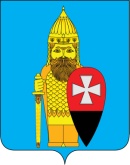 СОВЕТ ДЕПУТАТОВ ПОСЕЛЕНИЯ ВОРОНОВСКОЕ В ГОРОДЕ МОСКВЕ РЕШЕНИЕот 24.06.2015 г    №    06/05                            О внесении изменений и дополнений в Решение Советадепутатов поселения Вороновское от 17 декабря 2014 г  №  05/01«О бюджете поселения Вороновское на 2015 год»Рассмотрев проект Решения «О внесении изменений и дополнений в решение Совета депутатов поселения  Вороновское №  05/01  от 17.12.2014 года «О бюджете поселения Вороновское на 2015 год, внесенный Главой администрации поселения Вороновское Совет депутатов поселения Вороновское решил: Внести  в решение Совета депутатов поселения Вороновское в городе Москва от 17 декабря 2014г  №  05/01 «О бюджете поселения Вороновское на 2015 год»  следующие изменения  и дополнения:  Утвердить бюджет поселения Вороновское на 2015 год по доходам 184 341,0 тыс. рублей и расходам в сумме 204 436,0 тыс. рублей. Дефицит бюджета составляет 20 095,0  тыс. рублей. Источником покрытия дефицита является остаток собственных средств на начало года.Внести изменения:- в приложение № 1 к решению Совета Депутатов поселение  Вороновское «Поступление доходов по основным источникам в бюджет поселения Вороновское на 2015 год», изложив его в новой  редакции согласно приложению № 1 к настоящему решению.       - в приложение № 2 к решению Совета Депутатов поселение  Вороновское «Перечень главных администраторов  доходов бюджета поселения Вороновское на 2015 год», изложив его в новой  редакции согласно приложению № 2 к настоящему решению.- в приложение № 3 к решению Совета Депутатов поселение  Вороновское «Расходы бюджета поселения Вороновское на 2015 год по разделам, подразделам, целевым статьям и видам расходов классификации расходов бюджетов Российской Федерации, изложив его в новой  редакции согласно приложению № 3 к настоящему решению.- в приложение № 4 к решению Совета Депутатов поселение Вороновское «Ведомственная структура  расходов бюджета поселения Вороновское на 2015 год», изложив его в новой  редакции согласно приложению № 4 к настоящему решению.       - в приложение № 5 к решению Совета Депутатов поселение  Вороновское «Перечень главных администраторов  источников внутреннего финансирования дефицита  бюджета поселения Вороновское на 2015 год», изложив его в новой  редакции согласно приложению № 5 к настоящему решению.- в приложение № 6 к решению Совета Депутатов поселение  Вороновское «Источники внутреннего финансирования дефицита бюджета поселения Вороновское на 2015 год», изложив его в новой  редакции согласно приложению № 6 к настоящему решению.       2. Опубликовать настоящее Решение в СМИ и на официальном сайте администрации поселения Вороновское.      3. Контроль за исполнением настоящего Решения оставляю за собой.Глава поселения Вороновское                                                    	М. К. ИсаевПриложение № 2                                                                                  к решению Совета депутатовпоселения Вороновское «О бюджете поселения Вороновское на  2015 год»17.12.2014 г   №  05/01 в редакции от 24.06.2015г № 06/05Перечень главных администраторов  доходов бюджетапоселения Вороновское на 2015 годПриложение № 5к решению Совета депутатовпоселения Вороновское                                                                                "О бюджете поселения Вороновское на 2015 год "                                                                                                                              от 17.12.2014 г  № 05/01в редакции от 24.06.2015г № 06/05Перечень главных администраторов  источников внутреннего финансирования дефицита  бюджета поселения Вороновское на 2015 год Приложение № 1к решению Совета депутатовпоселения Вороновское "О бюджете поселения Вороновское на 2015 год " от 17.12.2014 г №  05/01в редакции от 24.06.2015г № 06/05Поступление доходов по основным источникам в бюджет    поселения Вороновское  на 2015 годПриложение № 1к решению Совета депутатовпоселения Вороновское "О бюджете поселения Вороновское на 2015 год " от 17.12.2014 г №  05/01в редакции от 24.06.2015г № 06/05Поступление доходов по основным источникам в бюджет    поселения Вороновское  на 2015 годПриложение № 1к решению Совета депутатовпоселения Вороновское "О бюджете поселения Вороновское на 2015 год " от 17.12.2014 г №  05/01в редакции от 24.06.2015г № 06/05Поступление доходов по основным источникам в бюджет    поселения Вороновское  на 2015 годПриложение № 1к решению Совета депутатовпоселения Вороновское "О бюджете поселения Вороновское на 2015 год " от 17.12.2014 г №  05/01в редакции от 24.06.2015г № 06/05Поступление доходов по основным источникам в бюджет    поселения Вороновское  на 2015 годКод бюджетной классификацииКод бюджетной классификацииНаименование показателейПлан на 2015 год тыс. руб.12350001 00 00000 00 0000 000 ДОХОДЫ 101 304,500001 01 00000 00 0000 000Налоги на прибыль, доходы20 304,000001 01 02000 01 0000 110Налог на доходы физических лиц20 304,000001 03 00000 00 0000 000НАЛОГИ НА ТОВАРЫ (РАБОТЫ, УСЛУГИ), РЕАЛИЗУЕМЫЕ НА ТЕРРИТОРИИ РОССИЙСКОЙ ФЕДЕРАЦИИ9 490,200001 03 02230 01 0000 110Доходы от уплаты акцизов на дизельное топливо, подлежащие распределению между бюджетами субъектов Российской Федерации и местными бюджетами с учетом установленных дифференцированных нормативов отчислений в местные бюджеты3 156,200001 03 02240 01 0000 110Доходы от уплаты акцизов на моторные масла для дизельных и (или) карбюраторных (инжекторных) двигателей, подлежащие распределению между бюджетами субъектов Российской Федерации и местными бюджетами с учетом установленных дифференцированных нормативов отчислений в местные бюджеты397,000001 03 02250 01 0000 110Доходы от уплаты акцизов на автомобильный бензин, производимый на территории Российской Федерации, подлежащие распределению между бюджетами субъектов Российской Федерации и местными бюджетами с учетом установленных дифференцированных нормативов отчислений в местные бюджеты5 540,000001 03 02260 01 0000 110Доходы от уплаты акцизов на прямогонный бензин, производимый на территории Российской Федерации, подлежащие распределению между бюджетами субъектов Российской Федерации и местными бюджетами с учетом установленных дифференцированных нормативов отчислений в местные бюджеты397,000001 05 00000 00 0000 000Налоги на совокупный доход2,000001 05 03000 01 0000 110Единый сельскохозяйственный налог2,000001 06 01000 00 0000 110Налог на имущество физических лиц4 199,000001 06 01010 03 0000 110Налог на имущество физических лиц, взимаемый по ставкам, применяемым к объектам налогообложения, расположенным в границах внутригородских муниципальных образований городов федерального значения4 199,000001 06 06000 00 0000 110Земельный налог 60 793,300001 06 06031 03 0000 110Земельный налог с организаций, обладающих земельным участком, расположенным в границах внутригородских муниципальных образований городов федерального значения60 793,30Итого налоговых доходов94 788,500001 11 00000 00 0000 000ДОХОДЫ ОТ ИСПОЛЬЗОВАНИЯ ИМУЩЕСТВА, НАХОДЯЩЕГОСЯ В ГОСУДАРСТВЕННОЙ И МУНИЦИПАЛЬНОЙ СОБСТВЕННОСТИ6 516,000001 11 05000 00 0000 120Доходы, получаемые в виде арендной либо иной платы за передачу в возмездное пользование государственного и муниципального имущества (за исключением имущества бюджетных и автономных учреждений, а также имущества государственных и муниципальных унитарных предприятий, в том числе казенных)6 516,000001 11 05011 02 8001 120Доходы, получаемые в виде арендной платы за земельные участки, государственная собственность на которые не разграничена и которые расположены в границах городов федерального значения, а также средства от продажи права на заключение договоров аренды указанных земельных участков3 963,000001 11 05033 03 0000 120Доходы от сдачи в аренду имущества, находящегося в оперативном управлении органов управления внутригородских муниципальных образований городов федерального значения и созданных ими учреждений (за исключением имущества муниципальных бюджетных и автономных учреждений)2 553,00Итого неналоговых доходов6 516,000002 00 00000 00 0000 000БЕЗВОЗМЕЗДНЫЕ ПОСТУПЛЕНИЯ83 036,50002 02 00000 00 0000 000БЕЗВОЗМЕЗДНЫЕ ПОСТУПЛЕНИЯ ОТ ДРУГИХ БЮДЖЕТОВ БЮДЖЕТНОЙ СИСТЕМЫ РОССИЙСКОЙ ФЕДЕРАЦИИ83 036,50002 02 02000 00 0000 151Субсидии бюджетам бюджетной системы Российской Федерации (межбюджетные субсидии), в том числе:82 305,30002 02 02109 03 0001 151Субсидии бюджетам внутригородских муниципальных образований городов федерального значения на проведение капитального ремонта многоквартирных домов12 100,00002 02 02999 03 0000 151Прочие субсидии бюджетам внутригородских муниципальных образований городов федерального значения70 205,30002 02 02999 03 0007 151Прочие субсидии бюджетам внутригородских муниципальных образований городов федерального значения  на  ремонт объектов дорожного хозяйства16 100,00002 02 02999 03 0008 151Прочие субсидии бюджетам внутригородских муниципальных образований городов федерального значения на содержание объектов дорожного хозяйства30 905,30002 02 02999 03 0009 151Прочие субсидии бюджетам внутригородских муниципальных образований городов федерального значения на  благоустройство территории жилой застройки23 200,00002 02 03000 00 0000 151Субвенции бюджетам субъектов Российской Федерации и муниципальных образований, в том числе:731,200002 02 03015 03 0000 151Субвенции бюджетам внутригородских муниципальных образований городов федерального значения на осуществление первичного воинского учета на территориях, где отсутствуют военные комиссариаты731,200002 19 00000 00 0000 000ВОЗВРАТ ОСТАТКОВ СУБСИДИЙ, СУБВЕНЦИЙ И ИНЫХ МЕЖБЮДЖЕТНЫХ ТРАНСФЕРТОВ, ИМЕЮЩИХ ЦЕЛЕВОЕ НАЗНАЧЕНИЕ, ПРОШЛЫХ ЛЕТ0,000002 19 03000 03 0000 151Возврат остатков субсидий, субвенций и иных межбюджетных трансфертов, имеющих целевое назначение, прошлых лет из бюджетов внутригородских муниципальных образований городов федерального значенияВСЕГО ДОХОДОВ184 341,0Код администратораКод классификации доходовНаименование виды (подвиды)доходов900Администрация поселения Вороновское9001 08 04020 01 0000 110Государственная пошлина за совершение нотариальных действий должностными лицами органов местного самоуправления, уполномоченными в соответствии с законодательными актами Российской Федерации на совершение нотариальных действий9001 11 05033 03 0000 120Доходы от сдачи в аренду имущества, находящегося в оперативном управлении органов управления внутригородских муниципальных образований городов федерального значения и созданных ими учреждений (за исключением имущества муниципальных бюджетных и автономных учреждений9001 11 09043 03 0000 120Прочие поступления от использования имущества, находящегося в собственности внутригородских муниципальных образований городов федерального значения (за исключением имущества муниципальных бюджетных и автономных учреждений, а также имущества муниципальных унитарных предприятий, в том числе казенных     9001 14 01030 03 0000 410Доходы от продажи квартир, находящихся в собственности внутригородских муниципальных образований городов федерального значения9001 16 23031 03 0000 140Доходы от возмещения ущерба при возникновении страховых случаев по обязательному страхованию гражданской ответственности, когда выгодоприобретателями выступают получатели средств бюджетов внутригородских муниципальных образований городов федерального значения9001 16 90030 03 0000 140Прочие поступления от денежных взысканий (штрафов) и иных сумм в возмещение ущерба, зачисляемые в бюджеты внутригородских муниципальных образований городов федерального значения9001 17 01030 03 0000 180Невыясненные поступления, зачисляемые в бюджеты внутригородских муниципальных образований городов федерального значения9001 17 05030 03 0000 180Прочие неналоговые доходы бюджетов внутригородских муниципальных образований городов федерального значения9002 02 02041 03 0000 151Субсидии бюджетам внутригородских муниципальных образований городов федерального значения на строительство, модернизацию, ремонт и содержание автомобильных дорог общего пользования, в том числе дорог в поселениях (за исключением автомобильных дорог федерального значения)9002 02 02109 03 0000 151Субсидии бюджетам внутригородских муниципальных образований городов федерального значения на проведение капитального ремонта многоквартирных домов9002 02 02999 03 0000 151Прочие субсидии бюджетам внутригородских муниципальных образований городов федерального значения9002 02 03015 03 0000 151Субвенции бюджетам внутригородских муниципальных образований городов федерального значения на осуществление первичного воинского учета на территориях, где отсутствуют военные комиссариаты9002 07 03000 03 0000 180Прочие безвозмездные поступления в бюджеты внутригородских муниципальных образований городов федерального значения9002 08 03000 03 0000 180Перечисления из бюджетов внутригородских муниципальных образований городов федерального значения (в бюджеты внутригородских муниципальных образований городов федерального значения) для осуществления возврата (зачета) излишне уплаченных или излишне взысканных сумм налогов, сборов и иных платежей, а также сумм процентов за несвоевременное осуществление такого возврата и процентов, начисленных на излишне взысканные суммы9002 19 03000 03 0000 151Возврат остатков субсидий, субвенций и иных межбюджетных трансфертов, имеющих целевое назначение, прошлых лет из бюджетов внутригородских муниципальных образований городов федерального значенияПриложение № 3к решению Совета депутатовпоселения Вороновское "О  бюджете поселения Вороновское на 2015 год " от 17.12.2014 г № 05/01
в редакции от 24.06.2015г № 06/05             Расходы бюджета на 2015 год
по разделам, подразделам, целевым статьям и видам расходовАдминистрация  поселения ВороновскоеПриложение № 3к решению Совета депутатовпоселения Вороновское "О  бюджете поселения Вороновское на 2015 год " от 17.12.2014 г № 05/01
в редакции от 24.06.2015г № 06/05             Расходы бюджета на 2015 год
по разделам, подразделам, целевым статьям и видам расходовАдминистрация  поселения ВороновскоеПриложение № 3к решению Совета депутатовпоселения Вороновское "О  бюджете поселения Вороновское на 2015 год " от 17.12.2014 г № 05/01
в редакции от 24.06.2015г № 06/05             Расходы бюджета на 2015 год
по разделам, подразделам, целевым статьям и видам расходовАдминистрация  поселения ВороновскоеПриложение № 3к решению Совета депутатовпоселения Вороновское "О  бюджете поселения Вороновское на 2015 год " от 17.12.2014 г № 05/01
в редакции от 24.06.2015г № 06/05             Расходы бюджета на 2015 год
по разделам, подразделам, целевым статьям и видам расходовАдминистрация  поселения ВороновскоеПриложение № 3к решению Совета депутатовпоселения Вороновское "О  бюджете поселения Вороновское на 2015 год " от 17.12.2014 г № 05/01
в редакции от 24.06.2015г № 06/05             Расходы бюджета на 2015 год
по разделам, подразделам, целевым статьям и видам расходовАдминистрация  поселения ВороновскоеПриложение № 3к решению Совета депутатовпоселения Вороновское "О  бюджете поселения Вороновское на 2015 год " от 17.12.2014 г № 05/01
в редакции от 24.06.2015г № 06/05             Расходы бюджета на 2015 год
по разделам, подразделам, целевым статьям и видам расходовАдминистрация  поселения ВороновскоеПриложение № 3к решению Совета депутатовпоселения Вороновское "О  бюджете поселения Вороновское на 2015 год " от 17.12.2014 г № 05/01
в редакции от 24.06.2015г № 06/05             Расходы бюджета на 2015 год
по разделам, подразделам, целевым статьям и видам расходовАдминистрация  поселения ВороновскоеПриложение № 3к решению Совета депутатовпоселения Вороновское "О  бюджете поселения Вороновское на 2015 год " от 17.12.2014 г № 05/01
в редакции от 24.06.2015г № 06/05             Расходы бюджета на 2015 год
по разделам, подразделам, целевым статьям и видам расходовАдминистрация  поселения ВороновскоеНаименованиеКБККБККБККБККБККБКСумма,тыс. руб.ОБЩЕГОСУДАРСТВЕННЫЕ ВОПРОСЫ0000100000000000000039 421,2Функционирование законодательных (представительных) органов государственной власти и представительных органов муниципального образования00001030000000000000219,2Представительные органы государственной власти000010331А0000000000219,2Функционирование представительных органов государственной власти000010331А0100000000219,2Иные выплаты, за исключением фонда оплаты труда государственных (муниципальных) органов, лицам, привлекаемым согласно законодательству для выполнения отдельных полномочий000010331А0102123000199,2Иные закупки товаров, работ и услуг для обеспечения государственных (муниципальных) нужд000010331А010224400020,0Функционирование Правительства Российской Федерации, высших исполнительных органов государственной власти субъектов Российской Федерации, местных администраций0000104000000000000038 869,5Руководство и управление в сфере установленных функций органов государственной власти субъектов РФ и органов местного самоуправления000010431Б000000000038 869,5Функционирование исполнительных органов государственной власти города Москвы000010431Б01000000001 879,6 Расходы на выплаты руководителю администрации государственных (муниципальных) органов000010431Б01011210001 764,6Иные выплаты персоналу государственных (муниципальных) органов000010431Б0101122000115,0Расходы на выплаты персоналу в целях обеспечения выполнения функций государственными (муниципальными) органами, казенными учреждениями, органами управления государственными внебюджетными фондами000010431Б010512100025 287,9Иные выплаты персоналу муниципальных органов000010431Б01051220004 260,0Иные закупки товаров, работ и услуг для обеспечения муниципальных нужд000010431Б01052440007 210,7Исполнение судебных актов Российской Федерации и мировых соглашений по возмещению вреда000010431Б010583100087,3Выполнение функций органами местного самоуправления000010431Б010585200044,0Выполнение функций органами местного самоуправления000010431Б0105853000100,0Обслуживание государственного и муниципального долга00001110000000000000311,0Резервные фонды  местных администраций000011132А0000000000311,0Резервные фонды000011132А0100870000311,0Другие общегосударственные вопросы0000113000000000000021,5Межбюджетные трансферты0000113521000000000021,5Межбюджетные трансферты бюджетам  из бюджетов поселений на осуществление части полномочий по решению вопросов местного значения в соответствии с заключенными соглашениями0000113521060000000021,5Иные межбюджетные трансферты0000113521060085300021,5НАЦИОНАЛЬНАЯ ОБОРОНА00002000000000000000731,2Мобилизационная и вневойсковая подготовка00002030000000000000731,2Руководство и управление в сфере установленных функций00002031000000000000731,2Осуществление первичного воинского учета на территориях, где отсутствуют военные комиссариаты00002031715118000000731,2Выполнение функций органами местного самоуправления00002031715118121000720,7Выполнение функций органами местного самоуправления000020317151181220000,0Выполнение функций органами местного самоуправления0000203171511824400010,5НАЦИОНАЛЬНАЯ БЕЗОПАСНОСТЬ И ПРАВООХРАНИТЕЛЬНАЯ ДЕЯТЕЛЬНОСТЬ000030000000000000001 000,0Защита населения и территории от последствий чрезвычайных ситуаций природного и техногенного характера, гражданская оборона00003090000000000000700,0Мероприятия по предупреждению и ликвидации последствий чрезвычайных ситуаций и стихийных бедствий00003092180000000000350,0Предупреждение и ликвидация последствий чрезвычайных ситуаций и стихийных бедствий природного и техногенного характера00003092180100000000350,0Выполнение функций органами местного самоуправления00003092180100244000350,0Мероприятия по гражданской обороне00003092190000000000350,0Подготовка населения и организаций к действиям в чрезвычайной ситуации в мирное и военное время00003092190100000000350,0Выполнение функций органами местного самоуправления00003092190100244000350,0Другие вопросы в области национальной безопасности и правоохранительной деятельности00003140000000000000300,0Реализация других функций, связанных с обеспечением национальной безопасности и правоохранительной деятельности00003142470000000000300,0Выполнение функций органами местного самоуправления00003142470000244000300,0НАЦИОНАЛЬНАЯ ЭКОНОМИКА0000400000000000000016 755,2Лесное хозяйство0000407000000000000020,0Вопросы в области лесных отношений0000407292000000000020,0Мероприятия в области охраны, восстановления и использования лесов0000407292020000000020,0Выполнение функций органами местного самоуправления0000407292020024400020,0Дорожное хозяйство0000409000000000000016 335,2Дорожное хозяйство0000409000000000000016 335,2Дорожное хозяйство0000409315000000000016 335,2Поддержка дорожного хозяйства0000409315020000000016 335,2Отдельные мероприятия в области дорожного хозяйства (содержание,кап.ремонт)0000409315020324400016 335,2Другие вопросы в области национальной экономики00004120000000000000400,0Мероприятия в области строительства,архитектуры и градостроительства00004123380000000000400,0Мероприятия в области строительства,архитектуры и градостроительства(бюджет)00004123380010000000400,0Выполнение функций органами местного самоуправления00004123380010244000400,0ЖИЛИЩНО-КОММУНАЛЬНОЕ ХОЗЯЙСТВО00005000000000000000112 888,2Жилищное хозяйство0000501000000000000022 300,0Мероприятия в области жилищного хозяйства0000501350030000000022 300,0Выполнение функций органами местного самоуправления0000501350030024400010 200,0Субсидии бюджетам внутригородских муниципальных образований на реализацию мероприятий по капитальному ремонту многоквартирных домов000050105В010224400012 100,0Коммунальное хозяйство00005020000000000000100,0Мероприятия в области коммунального хозяйства000050235 1 0500000000100,0Прочая закупка товаров, работ и услуг для государственных нужд000050235 1 0510244000100,0Благоустройство0000503000000000000090 488,2Благоустройство0000503600000000000090 488,2Субсидии бюджетам внутригородских муниципальных образований на ремонт объектов дорожного хозяйства 000050301Д030224400016 100,0Субсидии бюджетам внутригородских муниципальных образований на содержание объектов дорожного хозяйства 000050301Д050524400030 905,3Уличное освещение00005036000100000000900,0Выполнение функций органами местного самоуправления00005036000110244000900,0Строительство и содержание автомобильных дорог и инженерных сооружений на них в границах городских округов и поселений в рамках благоустройства000050360002000000005 850,0Выполнение функций органами местного самоуправления000050360002102440005 850,0Озеленение000050360003000000002 400,0Выполнение функций органами местного самоуправления000050360003102440002 400,0Прочие мероприятия по благоустройству городских округов и поселений0000503600051000000034 332,9Выполнение функций органами местного самоуправления0000503600051024400011 132,9Прочие мероприятия по благоустройству городских округов и поселений000050305Д020200000023 200,0Субсидии бюджетам внутригородских муниципальных образований на благоустройство территорий жилой застройки000050305Д020224400023 200,0ОБРАЗОВАНИЕ00007000000000000000200,0Молодежная политика и оздоровление детей00007070000000000000200,0Организационно-воспитательная работа с молодежью000070735Е0000000000200,0Проведение мероприятий для детей и молодежи000070735Е0100000000200,0Прочие расходы000070735Е0105244000200,0КУЛЬТУРА И КИНЕМАТОГРАФИЯ0000800000000000000022 662,4Культура0000801000000000000022 662,4Мероприятия в сфере культуры и кинематографии00008014508500000000813,3Прочие расходы00008014508500244000813,3Обеспечение деятельности подведомственных учреждений0000801482990000000021 849,1Обеспечение деятельности подведомственных учреждений(бюджет)0000801482991000000021 849,1Субсидии некоммерческим организациям0000801482991061100021 849,1СОЦИАЛЬНАЯ ПОЛИТИКА00010000000000000000977,8Пенсионное обеспечение00010010000000000000352,8Доплаты к пенсиям, дополнительное пенсионное обеспечение00010014910000000000352,8Доплаты к пенсиям государственных служащих субъектов РФ и муниципальных служащих00010014910100000000352,8Социальные выплаты00010014910100312000352,8Социальное обеспечение населения00010030000000000000625,0Социальные выплаты гражданам, кроме публичных нормативных социальных выплат00010037370000321000625,0ФИЗИЧЕСКАЯ КУЛЬТУРА И СПОРТ000110000000000000009 800,0Физическая культура000110100000000000009 800,0Обеспечение деятельности подведомственных учреждений000110148299000000009 800,0Обеспечение деятельности подведомственных учреждений(бюджет)000110148299100000009 800,0Иные субсидии000110148299106120001 800,0Субсидии некоммерческим организациям000110148299106110008 000,0Итого расходов204 436,0Приложение № 4к решению Совета депутатовпоселения Вороновское "О  бюджете поселения Вороновское на 2015 год " от 17.12.2014 г № 05/01  
в редакции от 24.06.2015г № 06/05             Ведомственная структура  расходов бюджета на 2015 годАдминистрация  поселения ВороновскоеПриложение № 4к решению Совета депутатовпоселения Вороновское "О  бюджете поселения Вороновское на 2015 год " от 17.12.2014 г № 05/01  
в редакции от 24.06.2015г № 06/05             Ведомственная структура  расходов бюджета на 2015 годАдминистрация  поселения ВороновскоеПриложение № 4к решению Совета депутатовпоселения Вороновское "О  бюджете поселения Вороновское на 2015 год " от 17.12.2014 г № 05/01  
в редакции от 24.06.2015г № 06/05             Ведомственная структура  расходов бюджета на 2015 годАдминистрация  поселения ВороновскоеПриложение № 4к решению Совета депутатовпоселения Вороновское "О  бюджете поселения Вороновское на 2015 год " от 17.12.2014 г № 05/01  
в редакции от 24.06.2015г № 06/05             Ведомственная структура  расходов бюджета на 2015 годАдминистрация  поселения ВороновскоеПриложение № 4к решению Совета депутатовпоселения Вороновское "О  бюджете поселения Вороновское на 2015 год " от 17.12.2014 г № 05/01  
в редакции от 24.06.2015г № 06/05             Ведомственная структура  расходов бюджета на 2015 годАдминистрация  поселения ВороновскоеПриложение № 4к решению Совета депутатовпоселения Вороновское "О  бюджете поселения Вороновское на 2015 год " от 17.12.2014 г № 05/01  
в редакции от 24.06.2015г № 06/05             Ведомственная структура  расходов бюджета на 2015 годАдминистрация  поселения ВороновскоеНаименованиеРПРЦСРВРСумма,тыс. руб.ОБЩЕГОСУДАРСТВЕННЫЕ ВОПРОСЫ0100000000000039 421,2Функционирование законодательных (представительных) органов государственной власти и представительных органов муниципального образования01030000000000219,2Представительные органы государственной власти010331А0000000219,2Функционирование представительных органов государственной власти010331А0100000219,2Иные выплаты, за исключением фонда оплаты труда государственных (муниципальных) органов, лицам, привлекаемым согласно законодательству для выполнения отдельных полномочий010331А0102123199,2Иные закупки товаров, работ и услуг для обеспечения государственных (муниципальных) нужд010331А010224420,0Функционирование Правительства Российской Федерации, высших исполнительных органов государственной власти субъектов Российской Федерации, местных администраций0104000000000038 869,5Руководство и управление в сфере установленных функций органов государственной власти субъектов РФ и органов местного самоуправления010431Б000000038 869,5Функционирование исполнительных органов государственной власти города Москвы010431Б010000038 869,5 Расходы на выплаты руководителю администрации государственных (муниципальных) органов010431Б01011211 764,6Иные выплаты персоналу государственных (муниципальных) органов010431Б0101122115,0Расходы на выплаты персоналу в целях обеспечения выполнения функций государственными (муниципальными) органами, казенными учреждениями, органами управления государственными внебюджетными фондами010431Б010512125 287,9Иные выплаты персоналу муниципальных органов010431Б01051224 260,0Иные закупки товаров, работ и услуг для обеспечения муниципальных нужд010431Б01052447 210,7Исполнение судебных актов Российской Федерации и мировых соглашений по возмещению вреда010431Б010583187,3Выполнение функций органами местного самоуправления010431Б010585244,0Выполнение функций органами местного самоуправления010431Б0105853100,0Обслуживание государственного и муниципального долга01110000000000311,0Резервные фонды  местных администраций011132А0000000311,0Резервные фонды011132А0100870311,0Межбюджетные трансферты0113521000000021,5Межбюджетные трансферты бюджетам муниципальных районов из бюджетов поселений и межбюджетные трансферты из бюджетов муниципальных районов на осуществление части полномочий по решению вопросов местного значения в соответствии с заключенными соглашениями0113521060000021,5Иные межбюджетные трансферты0113521060024421,5НАЦИОНАЛЬНАЯ ОБОРОНА02000000000000731,2Мобилизационная и вневойсковая подготовка02030000000000731,2Руководство и управление в сфере установленных функций02031000000000731,2Осуществление первичного воинского учета на территориях, где отсутствуют военные комиссариаты02031715118000731,2Выполнение функций органами местного самоуправления02031715118121720,7Выполнение функций органами местного самоуправления020317151181220,0Выполнение функций органами местного самоуправления0203171511824410,5НАЦИОНАЛЬНАЯ БЕЗОПАСНОСТЬ И ПРАВООХРАНИТЕЛЬНАЯ ДЕЯТЕЛЬНОСТЬ030000000000001 000,0Защита населения и территории от последствий чрезвычайных ситуаций природного и техногенного характера, гражданская оборона03090000000000700,0Мероприятия по предупреждению и ликвидации последствий чрезвычайных ситуаций и стихийных бедствий03092180000000350,0Предупреждение и ликвидация последствий чрезвычайных ситуаций и стихийных бедствий природного и техногенного характера03092180100000350,0Выполнение функций органами местного самоуправления03092180100244350,0Мероприятия по гражданской обороне03092190000000350,0Подготовка населения и организаций к действиям в чрезвычайной ситуации в мирное и военное время03092190100000350,0Выполнение функций органами местного самоуправления03092190100244350,0Другие вопросы в области национальной безопасности и правоохранительной деятельности03140000000000300,0Реализация других функций, связанных с обеспечением национальной безопасности и правоохранительной деятельности03142470000000300,0Выполнение функций органами местного самоуправления03142470000244300,0НАЦИОНАЛЬНАЯ ЭКОНОМИКА0400000000000016 755,2Лесное хозяйство0407000000000020,0Вопросы в области лесных отношений0407292000000020,0Мероприятия в области охраны, восстановления и использования лесов0407292020000020,0Выполнение функций органами местного самоуправления0407292020024420,0Дорожное хозяйство0409000000000016 335,2Дорожное хозяйство0409000000000016 335,2Поддержка дорожного хозяйства0409315020000016 335,2Отдельные мероприятия в области дорожного хозяйства (содержание,кап.ремонт)0409315020324416 335,2Другие вопросы в области национальной экономики04120000000000400,0Мероприятия в области строительства,архитектуры и градостроительства04123380000000400,0Мероприятия в области строительства,архитектуры и градостроительства(бюджет)04123380010000400,0Выполнение функций органами местного самоуправления04123380010244400,0ЖИЛИЩНО-КОММУНАЛЬНОЕ ХОЗЯЙСТВО05000000000000112 888,2Жилищное хозяйство0501000000000022 300,0Мероприятия в области жилищного хозяйства0501350030000022 300,0Выполнение функций органами местного самоуправления0501350030024410 200,0Субсидии бюджетам внутригородских муниципальных образований на реализацию мероприятий по капитальному ремонту многоквартирных домов050105В010224412 100,0Коммунальное хозяйство05020000000000100,0Мероприятия в области коммунального хозяйства050235 1 0500000100,0Прочая закупка товаров, работ и услуг для государственных нужд050235 1 0510244100,0Благоустройство0503000000000090 488,2Благоустройство0503600000000090 488,2Субсидии бюджетам внутригородских муниципальных образований на ремонт объектов дорожного хозяйства 050301Д030224416 100,0Субсидии бюджетам внутригородских муниципальных образований на содержание объектов дорожного хозяйства 050301Д050524430 905,3Уличное освещение05036000100000900,0Выполнение функций органами местного самоуправления05036000100244900,0Строительство и содержание автомобильных дорог и инженерных сооружений на них в границах городских округов и поселений в рамках благоустройства050360002000005 850,0Выполнение функций органами местного самоуправления050360002102445 850,0Озеленение050360003000002 400,0Выполнение функций органами местного самоуправления050360003102442 400,0Прочие мероприятия по благоустройству городских округов и поселений0503600051000034 332,9Выполнение функций органами местного самоуправления0503600051024411 132,9Прочие мероприятия по благоустройству городских округов и поселений050305Д020200023 200,0Субсидии бюджетам внутригородских муниципальных образований на благоустройство территорий жилой застройки050305Д020224423 200,0ОБРАЗОВАНИЕ07000000000000200,0Молодежная политика и оздоровление детей07070000000000200,0Организационно-воспитательная работа с молодежью070735Е0000000200,0Проведение мероприятий для детей и молодежи070735Е0100000200,0Прочие расходы070735Е0105244200,0КУЛЬТУРА И КИНЕМАТОГРАФИЯ0800000000000022 662,4Культура0801000000000022 662,4Мероприятия в сфере культуры и кинематографии08014508500000813,3Прочие расходы08014508500244813,3Обеспечение деятельности подведомственных учреждений0801482990000021 849,1Обеспечение деятельности подведомственных учреждений(бюджет)0801482991000021 849,1Субсидии некоммерческим организациям0801482991061121 849,1СОЦИАЛЬНАЯ ПОЛИТИКА10000000000000977,8Пенсионное обеспечение10010000000000352,8Доплаты к пенсиям, дополнительное пенсионное обеспечение10014910000000352,8Доплаты к пенсиям государственных служащих субъектов РФ и муниципальных служащих10014910100000352,8Социальные выплаты10014910100312352,8Социальное обеспечение населения10030000000000625,0Социальные выплаты гражданам, кроме публичных нормативных социальных выплат10037370000321625,0ФИЗИЧЕСКАЯ КУЛЬТУРА И СПОРТ110000000000009 800,0Физическая культура110100000000009 800,0Обеспечение деятельности подведомственных учреждений110148299000009 800,0Обеспечение деятельности подведомственных учреждений(бюджет)110148299100009 800,0Иные субсидии110148299106121 800,0Субсидии некоммерческим организациям110148299106118 000,0Итого расходов204 436,0Код администратораКод группы, подгруппы, статьи и вида источниковНаименованиеАдминистрация поселения ВороновскоеАдминистрация поселения ВороновскоеАдминистрация поселения Вороновское90001 05 02 01 03 0000 510Увеличение прочих остатков денежных средств бюджетов внутригородских муниципальных образований городов федерального значения  90001 05 02 01 03 0000 610Уменьшение прочих остатков денежных средств бюджетов внутригородских муниципальных образований городов федерального значения  Приложение № 6к решению Совета депутатовпоселения Вороновское "О бюджете поселения Вороновское на 2015 год " от 17.12.2014 г № 05/01в редакции от 24.06.2015г № 06/05Источники внутреннего финансирования дефицита бюджета                             поселения Вороновское на 2015 годПриложение № 6к решению Совета депутатовпоселения Вороновское "О бюджете поселения Вороновское на 2015 год " от 17.12.2014 г № 05/01в редакции от 24.06.2015г № 06/05Источники внутреннего финансирования дефицита бюджета                             поселения Вороновское на 2015 годПриложение № 6к решению Совета депутатовпоселения Вороновское "О бюджете поселения Вороновское на 2015 год " от 17.12.2014 г № 05/01в редакции от 24.06.2015г № 06/05Источники внутреннего финансирования дефицита бюджета                             поселения Вороновское на 2015 годКодНаименованиеСумма, руб.Дефицит бюджета поселения Вороновское-20 095,010в процентах к общей сумме доходов без учета безвозмездных поступлений%в процентах к общей сумме доходов без учета безвозмездных поступлений%Источники внутреннего финансирования дефицитов бюджетов0000 01 02 00 00 00 0000 000Кредиты кредитных организаций в валюте Российской Федерации0000 01 02 00 00 10 0000 710Получение кредитов от кредитных организаций бюджетами поселений в валюте Российской Федерации000 01 02 00 00 10 0000 810Погашение бюджетами поселений кредитов от кредитных организаций в валюте Российской Федерации000 01 05 00 00 00 0000 000Изменение остатков средств на счетах по учету средств бюджета20 095,0000 01 05 02 01 10 0000 510Увеличение прочих остатков денежных средств бюджетов поселений-184 341,0000 01 05 02 01 10 0000 610Уменьшение прочих остатков денежных средств бюджетов поселений204 436,0000 01 06 00 00 00 0000 000Иные источники внутреннего финансирования дефицитов бюджетов0000 01 06 04 00 10 0000 810Исполнение гарантий бюджетов поселений, в случае, если исполнение гарантом муниципальных гарантий ведет к возникновению права регрессного требования гаранта к принципалу, либо обусловлено уступкой гаранту прав требования бенефициара к принципалуИтого источников внутреннего финансирования дефицита бюджета20 095,0